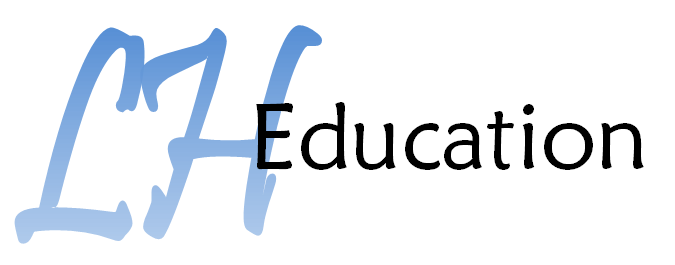 Financial ContractI understand that LH Education is a private company and not eligible for grants or scholarship funds. I am choosing to make: Monthly payments of $900 per month in addition to the $200 enrollment deposit and $50 application fee each month from September until June, payable on the 1st of the month. I understand my payment will be assessed a late fee of $50 after the 5th of the month and my child will no longer be able to attend if payment is not received by the 15th of the month. Weekly payments of $245 per week starting the first week of school and being paid each week that school is in session (even on partial school weeks) for a total of 39 weekly payments. I understand my payment is due on the first day of the week that school is in session (mostly Mondays) and will be considered late by Friday and assessed a $50 late fee. I understand if I miss two weekly payments my child will no longer be able to attend the program. If a child is removed from the program for non-payment, their spot will be given to the next person on the waiting list. If the student would like to return, they may be placed at the bottom of the waiting list to be placed back in the program when space becomes available. Printed Name: ______________________________________________________________Signature: ____________________________________________________ Date: _________